Домашнее Задание №2Определить законы изменения во времени токов и напряжений, указанных на схеме стрелками. Построить временные зависимости рассчитанных токов и напряжений. Определить постоянную времени цепи.Единицы измерения: e [В], i [А], R [Ом], L [Гн], C [Ф].Вариант 1.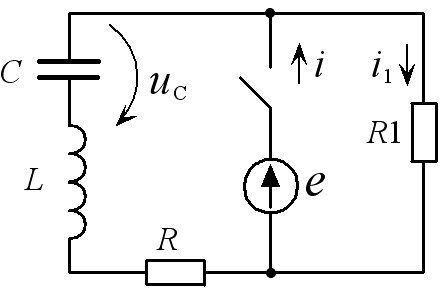 Вариант 2.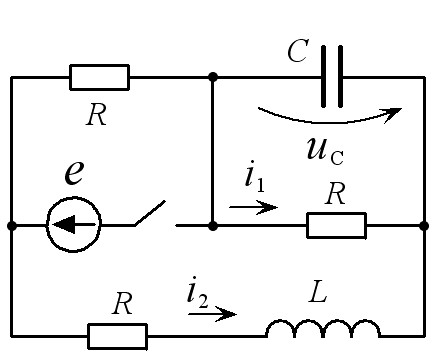 Вариант 3.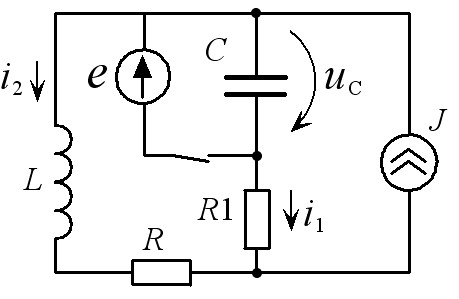 Вариант 4.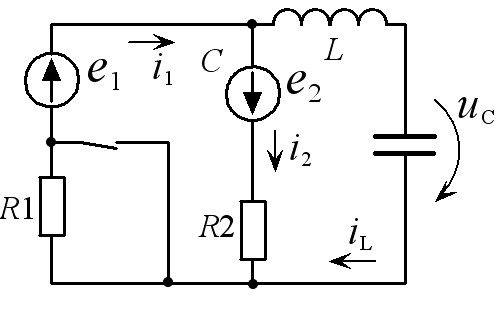 Вариант 5.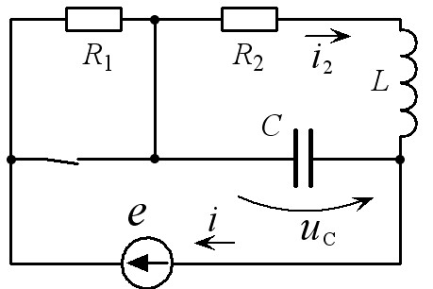 Вариант 6.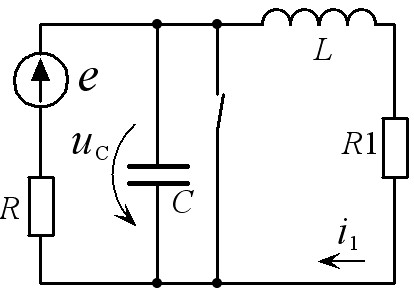 Вариант 7.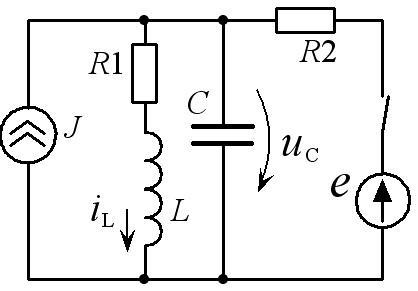 Вариант 8.	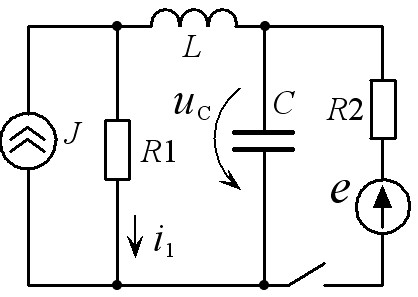 Вариант 9.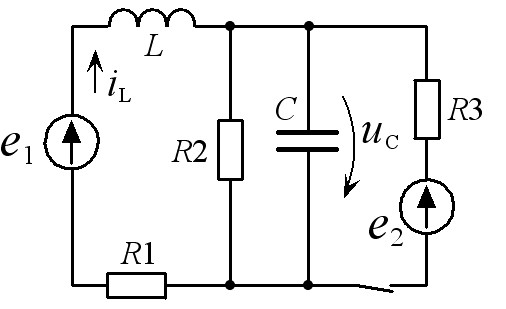 Вариант 10.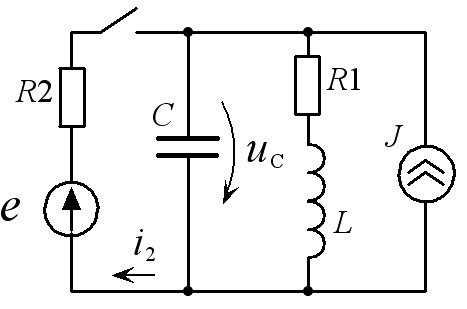 Вариант 11.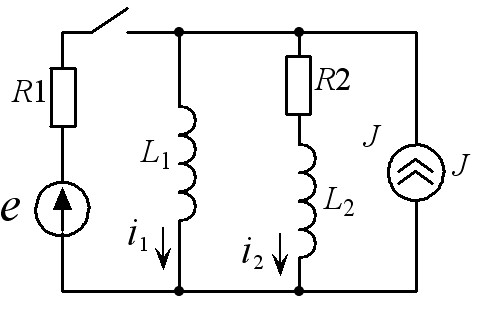 Вариант 12.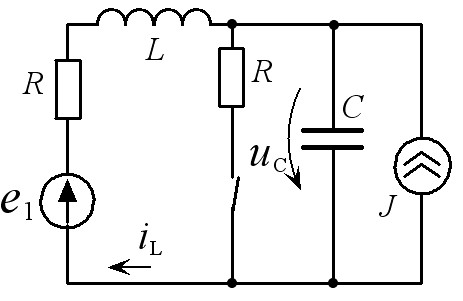 Вариант 13.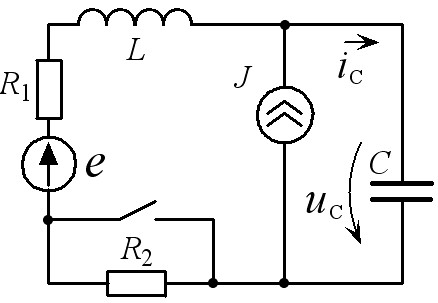 Вариант 14.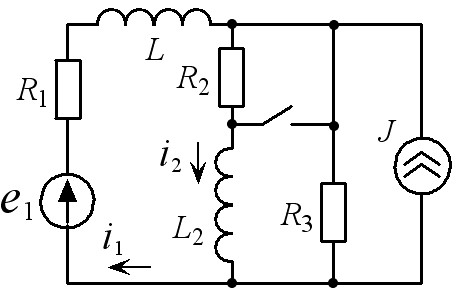 Вариант 15.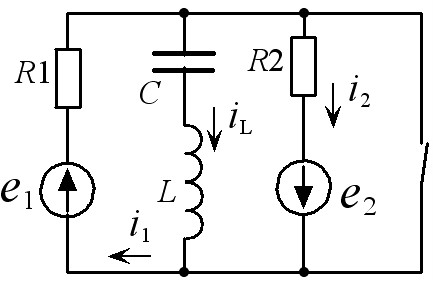 Вариант 16.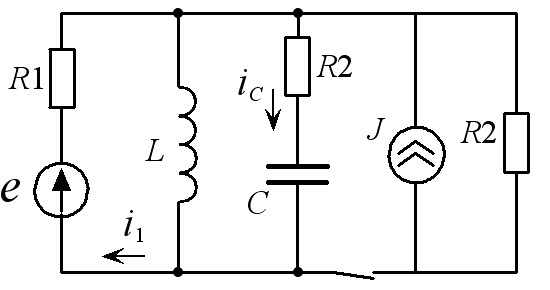 Вариант 17.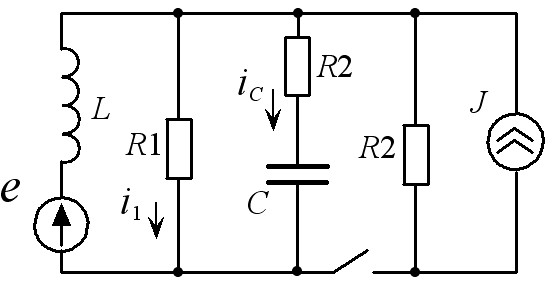 Вариант 18.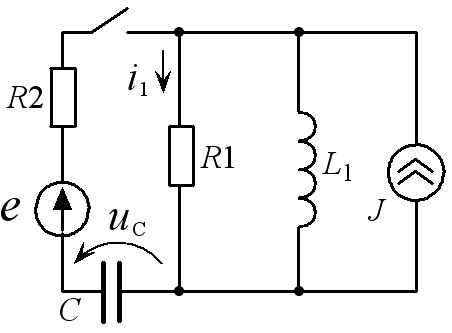 Вариант 19.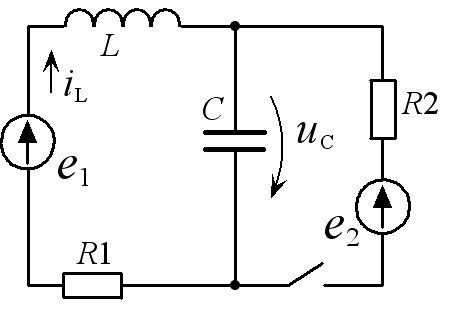 Вариант 20.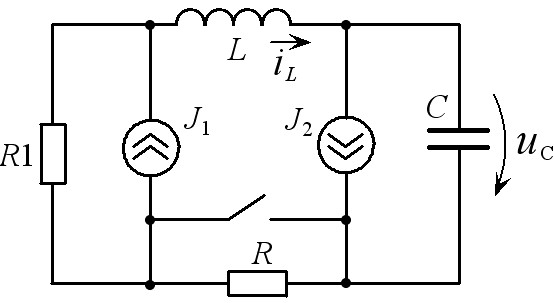 Вариант 21.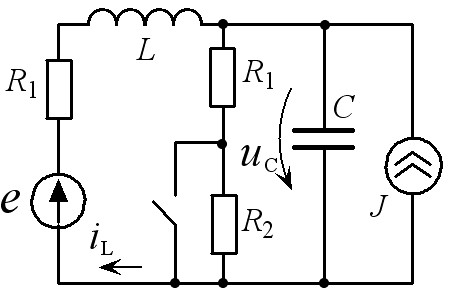 Вариант 22.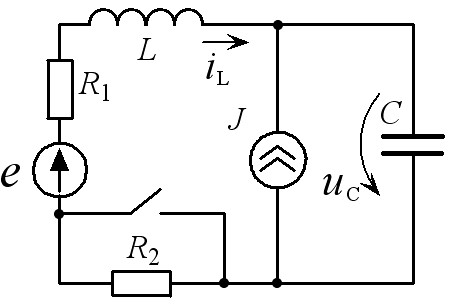 Вариант 23.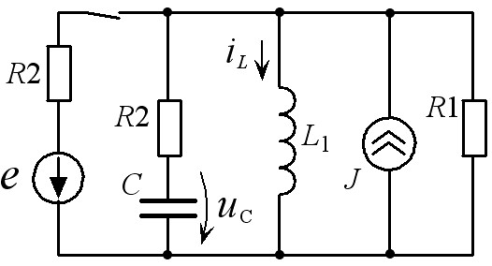 Вариант 24.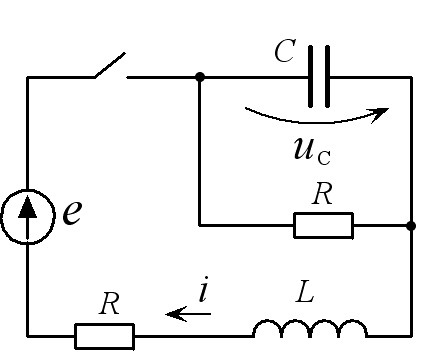 Вариант 25.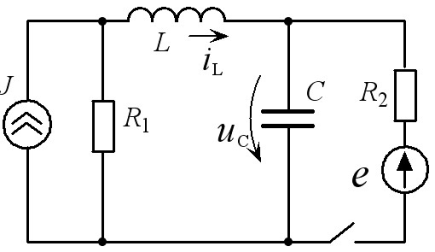 Вариант 26.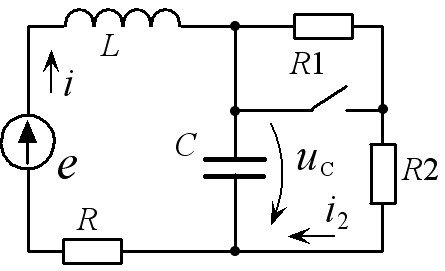 Вариант 27.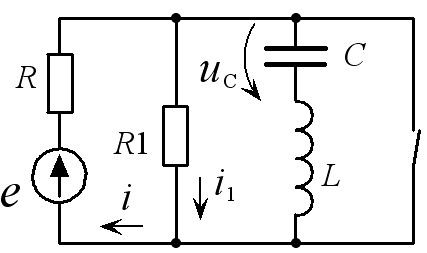 Вариант 28.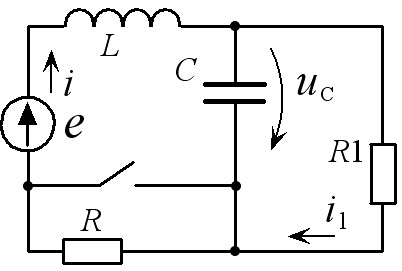 Вариант 29.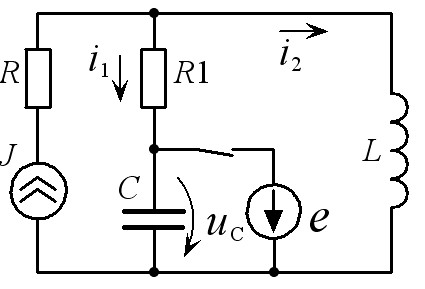 Вариант 30.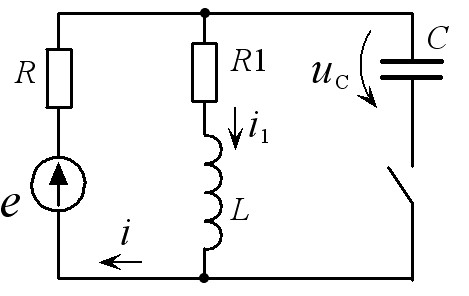 1eRR1LCб1005050510-2410-52eRLCб10010610-310-53eJRR1LCб60230200,05410-54e1e2R1R2LCб301020200,05410-45eR1R2LCб1001010610-310-56eRR1LCб40101010-210-47eJR1R2LCб2501510100,05410-48eJR1R2LCб24121080.51,2510-39e1e2R1R2R3LCб90440108400,51,2510-310eJR1R2LCб18091080,51,2510-311eJR1R2L1L2б6010480,050,112eJRLCб2005100,05410-413eJR1R2LCб50510100,05410-414eJR1R2R3L1L2б240458840,10,0515e1e2R1R2LCб15010020200,05410-416eJR1R2LCб200150500,2510-417eJR1R2LCб2001100500,2510-418eJR1R2LCб200150500,2510-419e1e2R1R2LCб24421080,51.2510-320J1J2R1RLCб5510100,05410-421eJR1R2LCб200525400,1210-422eJR1R2LCб9015020510-2410-523eJR1R2LCб50450500,2510-424eRLCб4010610-310-525J e R1R2LCб2,4428420,51.2510-326eRR1R2LCб100101010610-310-527eRR1LCб9612006000,010.2510-628eRR1LCб5025250,4210-429eJRR1LCб10025100,05410-430eRR1LCб10010010010-310-7